Warwickshire Special Education Needs and Disability (SEND) Consultation 1st September – 23rd November 2014We have published a Local Offer for consultation setting out the health, social care and education provision we expect to be available to children and young people with special educational needs or disabilities and their families in Warwickshire. You can view the range of services by following this link www.warwickshire.gov.uk/send Through this consultation we wish to engage with children, young people, parents, carers and stakeholders to refine and develop the Local Offer so that it is fit for purpose into the future. Your views are important to us.The Local Offer is all about a child, young person and family-centred approach that makes sure that everyone involved in a child’s life is influencing the developments for their education, health and care needs if they have special education needs or a disability. In the Children and Family Act this is known as co-production.It is as much about ‘how’ we do things as the ‘what’ we do to improve the lives for vulnerable children and their families within the budgets that are available to us in education, health and care. This is not about the budgets that have been set.The website includes information about the new arrangements for assessment and the production of integrated Education, Health and Care Plans which bring together all the assessed needs of a child or young person into one document.As part of the new arrangements people will be able to make comments on the Local Offer at any time not just during consultation periods. We will publish the comments received on an annual basis on our website in an anonymised form together with a statement of any action which has been taken to deal with any issues which have arisen. These comments will also be shared with the SEND Reference Group to assist in any future review/development of the Local Offer. The consultation will start on 1st September and run to the 23rd November 2014. An additional individual session with the Wacky Forum (council for young people with disabilities in Warwickshire) will be completed by 30th November 2014. We want to reach as many people as we can who are interested in developing improved support for children, young people and families who have special education needs or disability.How to find out more?We have published information about our local arrangements on our website at: www.warwickshire.gov.uk/send Additional information can be found on the following national websites:Council for Disabled Children:	www.councilfordisabledchildren.org.uk Department of Education:		www.gov.uk/childrens-services/special-educational-needswww.gov.uk/government/publications/send-guide-for-parents-and-carers Information about public meetings:There will be morning and evening meetings and drop-in sessions during the afternoon at each of the following locations – more information is available at www.warwickshire.gov.uk/ask1 October - Mancetter Memorial Hall, Old Farm Road, Mancetter, Atherstone, Warwickshire, CV9 1QN (North Warwickshire)7 October - Stratford Arts House, 14 Rother Street, Stratford-upon-Avon, Warwickshire, CV37 6LU (Stratford)15 October - Nuneaton Town Hall, Coton Rd, Nuneaton, Warwickshire CV11 5AA (Nuneaton and Bedworth)5 November - Benn Partnership Centre, Railway Terrace, Rugby, Warwickshire CV21 3HR (Rugby)12 November - Warwick Racecourse, Hampton St, Warwick CV34 6HN (Warwick)Each of the meetings will be jointly hosted by representatives from education, health and care. Parent representative groups will be there to offer support. For direct input from children and young people with a special education need or disability we are working with our young people representative groups; The County Youth Forum (VOX), Members of the Youth Parliament, Children in Care Council, FAB TABs and Wacky Forum. All responses to the consultation will be evaluated by SEND Reference Group and they will co-produce the paper through December for the Health and Wellbeing Board on 21st January 2015 and the Cabinet on the 27th January 2015.How to respond to the consultationThe consultation questions can be completed online via the survey link on the webpage or printed and posted to:Hugh DisleyWarwickshire County CouncilSaltisford Office ParkAnsell WayWarwick CV34 4ULComments can be posted on the webpage or emailed to the Family Information Service.  For questions about the consultation process or for assistance to contribute your views please call: 01926 742274 / 08450 908044 or email fis@warwickshire.gov.uk If you require additional copies of the consultation questions or require this in another format such as large print, please call:  Family Information Service on 01926 742274 / 08450 908044.SEND Consultation Questions:Are you: (please tick)a child or young person	…………… 		a parent or carer; 		……………a stakeholder; 		……………		provider of services; 	……………commissioner of services	…………….		none of the above? 		……………SEND websitePlease review the range of services and information available on the Local Offer at www.warwickshire.gov.uk/send and let us know what you think by answering the following questions.The accessibility, style and content of information made availableCould you find the information you wanted?			Yes / No / not sureWas the information easy to understand?			Yes / No / not sureDo you like the look and the feel of the information?	Yes / No / not sureComments boxThe type and quality of education, health and care services you need  Education: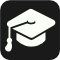 Is there anything missing?					Yes / No / not sureCan you suggest any improvements?			Yes / No / not sureComments boxHealth: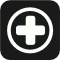 Is there anything missing?					Yes / No / not sureCan you suggest any improvements?			Yes / No / not sureComments boxSocial Care: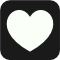 Is there anything missing?					Yes / No / not sureCan you suggest any improvements?			Yes / No / not sureComments boxService deliveryIn your experience of local services please let us know what you think by answering the following questionsQualityWhat services are working well and why?Comments boxHow might local services be improved?Comments boxWhat are the important things to get right that would show that a service is a good service for a child, young person or family?Comments boxThe assessment process and Education, Health and Care (EHC) plan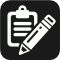 Information on the assessment process and EHC plans can be found in the ‘Assessments’ section of the SEND webpages. Can you follow the process (i.e. does it make sense)?		Yes / No / not sureIs it the right process?							Yes / No / not sureComments boxPersonal budget Information on personal budgets can be found in the ‘Assessments’ section of the SEND webpages.Do you understand what a personal budget is?			Yes / No / not sureDo you understand what parts of a personal budget youmay be able to access as a direct payment?				Yes / No / not sureWhat questions do you have about personal budgets?Comments boxThe appeals and mediation processInformation on appeals and mediation can be found in the ‘Assessments section of the SEND webpages. Can you follow the process (i,e. does it make sense)?		Yes / No / not sureWhat other support would you need?					Yes / No / not sureComments boxHow would you want to be involved in developing services in the future? (Tick as many as you want)Paper surveys				On-line surveysTelephone surveys				Through social media (eg facebook or twitter)Short term project for adults or young peopleAt a conference once or twice a year					On a recruitment panel (interviews or tests to appoint new staff)Through a support organisation for families or young people (eg Family Voice, Parent Partnership)No other involvement at allPlease give us any other suggestions you have Comments boxArrangements for receiving comments on the Local Offer on an ongoing basis If you want to make a comment about the Local Offer you can contact the Family Information Service by e-mail, phone or in writing. The Family Information Service will make sure all your comments go to the SEND board and to the SEND Reference Group for them to look at. 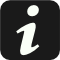 Are you happy with this arrangement? 	Yes/No/Not sure     If no what could we do?Comments boxAre there any other comments you wish to make Comments boxWe are committed to promoting and achieving equality and fairness for all of our customers, so it would be helpful if you could answer a few more questions which will help us ensure that we are reaching out to all sections of the community. The information requested below helps us to monitor and understand who we deliver services to and will be used to improve our services to you and other customers. It is confidential and not attributed back to you. Thank you for your contribution.What is your gender? Male 		 Female	        What age category are you in?  16-17            18 – 29       30 – 44         45 - 59           60-74	    75 or overDo you have a long-standing illness, or disability?(Long standing means anything that has troubled you over a period of time or that is likely to affect you over a period of time). Yes NoWhich Ethnic Group do you belong to?What is your religion, even if you are not currently practicing? Christian Buddhist Hindu Jewish  Muslim Sikh No religion Other please state: Prefer not to sayDo you consider yourself to be? Heterosexual or straight             Gay or Lesbian              Bisexual Other                        Prefer not to sayAre you? (Please tick all that apply) Someone who has problems connected to ageing  Someone who has a learning disability or difficulty Someone who has a mental health problem Someone who has a physical disability Someone who has a long-standing illness Someone who is living with dementia Someone who has a terminal illness Someone who has sight or hearing loss Someone who has Autism/Asperger Syndrome Someone who feels you may be misusing alcohol or drugs  None of the above, please state …………………………………..If you are an individual responding to this survey, which area do you currently live in? (Please tick one) North Warwickshire Borough  Nuneaton and Bedworth Borough                          Rugby Borough        Stratford District                     Warwick District       Outside Warwickshire                       Not sure    If you are a service provider responding to this survey, which area(s) do you provide your services? (Please tick all that apply) North Warwickshire Borough  Nuneaton and Bedworth Borough                          Rugby Borough        Stratford District                     Warwick District       Countywide       Outside Warwickshire      Your views are important to us so please do get involved. We want to provide the very best for children and young people and for the families and carers that support them. Hugh Disley – Lead Officer Warwickshire SEND    hughdisley@warwickshire.gov.uk  White – British White – Irish White – Any other background Mixed – White and Black Caribbean Mixed – White and Black African Mixed – White and Asian Mixed – Any other mixed background Asian or Asian British - Indian Asian or Asian British - Pakistani Asian or Asian British – Bangladeshi Asian or Asian British – Chinese Asian or Asian British – Any other Asian background Black or Black British - Caribbean Black or Black British - African Black or Black British – Any other Black background Arab Any other Ethnic Group